 SAYYED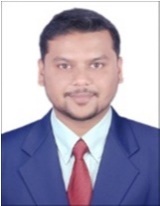 Sayyed.357900@2freemail.comJOB OBJECTIVE	To seek challenging assignments in Mechanical Engineering with a growth oriented organization.PROFILE SUMMARY	A dynamic professional with over 3.2 years of experience in Product Development for Defense and Aerospace Systems.Extensive knowledge in the design of ruggedized and customized mechanical enclosure.Proficiency in Geometric Dimensioning and Tolerance (GD&T) and in creation of 2D drawings.Basic knowledge of PLM and BAAN IV.Involved in developing design, material selection and reverse engineering.Knowledge in Pining Layout Design & Drafting, Fittings, Flanges, Valves.Adept in handling end-to-end development of mechanical products which includes gathering  and  analyzing system requirements, generating high level as well as detailed design, development and documentation.Expertise in ramping up projects with competent cross-functional skills and on time execution.An effective communicator with good interpersonal skills.EDUCATION	Bachelor of Engineering (B.E) in Mechanical (2009-2013) with an aggregate of 60.31% from Vivekananda College of Engineering & Technology, Puttur, Visveshwariah Technological University (VTU), Belgaum, Karnataka, India.Post Graduate Diploma in Piping Layout Design Engineering (2017) from Magnus Global Tech,   Bangalore.Piping Design and Drafting Techniques using PDMS.Fundamentals of Piping Layout Engineering.Preparation of Pipe routing, BOM, BOQ, MTO and Iso draft.Understanding of engineering drawings such as P&ID,GA,ISOMETRIC,EQUIPMENT SPECIFICATION DRAWING. ORGANISATIONAL EXPERIENCE	Since Feb’14 with LARSEN & TOUBRO (L&T), Bangalore as Design Engineer.ROLES AND RESPONSIBILITIESPreparing basic conceptual design as per customer proposal.Detailed engineering design and development of product by considering conceptual design.Preparing hand calculations for detailed design.Optimizing the design for manufacturability, design for Assembly and provide cost effective solutions.Interacting with vendors for getting quotation and manufacturing feasibility of productPreparation of overall BOM with the manufacturer’s part number and generating report using “Crystal Report” tool.Preparation of Detailed 2D Drawings for fabrication and assembly by using Unigraphics, AutoCAD 2010.Creation and verification of Part Drawings, General Assembly, Layout and BOM for Printed Circuit Boards.Verification of CAD drawings and releasing them for fabrication.Follow-up with the vendors during fabrication and make necessary changes during development for ease of manufacture.Support assembly process during initial sample assembly.Preparing product technical information and complete database.Co-ordination with the team members to meet the delivery schedule.Project #1Name	: CIU PCB Test JigClient	: Aeronautical Development Agency (ADA), BangaloreDescription	: CIU PCB Test Jig is envisaged to automate the testing process for functional checks and performance checks of the cards in Cockpit Interface Unit (CIU). It is a 23U test jig which includes a connectivity box where the cards would be plugged in for testing purpose.Environment	: Unigraphics, AutoCAD2010, MS OfficeSkills	: 2D Drawing, ModelingDuration	: 5 monthsProject #2Name	: Dual Technology Mine Detector (DTMD)Client	: Indian ArmyDescription	: The primary purpose of this project is to detect mines, which are hidden inside the ground. As a system it contains display handle, telescopic handle, Radom, battery box and electronic system. Main constraints were human ergonomics and weight of it. It has high accuracy to detect mines.Environment	: Unigraphics, AutoCAD2010, MS OfficeSkills	: 2D Drawing, ModelingDuration	: 7 monthsProject #3Name	: Automated Test Equipment for Gunner’s Control Box (GCB) & Commander’s Handle Electronics (CHE) (ATE-GCB&CHE)Client	: Combat Vehicle Research & Development Establishment (CVRDE), ChennaiDescription	:  ATE  for  GCB &  CHE  is envisaged  to  automate  the  testing  process  for  functional checks, performance checks, troubleshooting and tuning of cards.Environment	: Unigraphics, AutoCAD2010, MS OfficeSkills	: 2D Drawing, ModelingDuration	: 6 monthsProject #4Name	: Integrated Stand-By Instrument System (ISIS)Client	: Hindustan Aeronautical Limited (HAL), BangaloreDescription	: The objective of the unit is to display aircraft altitude, aircraft speed. ISIS is intended to serve as backup in case of failures in a glass cockpit instrument system, and thus is designed to operate as reliably and independently as possible from the aircraft's main instrument system, with sensors. It’s a highly precise and complex unit.Environment	: Unigraphics, AutoCAD2010, MS OfficeSkills	: 2D Drawing, ModelingDuration	: On going.PERSONAL DETAILS	Date of Birth :	27th January 1991Nationality   :	IndianLanguages    :	English, Hindi and KannadaDesign ToolsNX UNIGRAPHICS 10, AutoCAD 2010, CATIA , PLANT DESIGN MANAGEMENT SYSTEM (PDMS)Documentation ToolsMicrosoft Office , Crystal Reports, BaanCognizance ofSolid Edge, Ansys